Сотрудники Госавтоинспекции выявляют грубые нарушения ПДД
     За январь 2021 года на территории Усть-Катавского городского округа сотрудниками ОГИБДД было выявлено 10 нарушений правил перевозки детей, на нарушителей были составлены протоколы по части 3 статьи 12.23 Кодекса об административных правонарушениях Российской Федерации (Нарушение требований к перевозке детей), санкция данной части статьи предусматривает наложение административного штрафа на водителя в размере трех тысяч рублей. К административной ответственности привлечено 10 водителей за управление транспортным средством в состоянии опьянения, а также за отказ от прохождения медицинского освидетельствования на состояние опьянения. Водители привлечены к административной ответственности и по решению суда будут подвергнуты наказанию в виде лишения права управления на срок от 1,5 до 2 лет и административному штрафу в размере 30 000 рублей. При повторном управлении транспортным средством в состоянии опьянения выявлено 3 водителя, которые будут привлечены к уголовной ответственности в соответствии со статьей 264.1 Уголовного кодекса Российской Федерации. Максимальная санкция данной статьи предусматривает наказание в виде лишения свободы на срок до двух лет. За управление транспортным средством водителями, не имеющими права на управление, к административной ответственности по статье 12.7 КоАП Российской Федерации привлечено 6 человек.Также на территории Усть-Катавского городского округа сотрудники Госавтоинспекции проводят профилактическую акцию для водителей «Будь трезвым в пути!». Акция направлена на повышение правосознания всех участников дорожного движения. Быть трезвым за рулем - это мера безопасности, которая может спасти жизнь.Госавтоинспекция города призывает участников дорожного движения сообщать сведения о замеченных фактах управления автотранспортом в состоянии опьянения по телефону дежурной части 8(35167)2-56-02.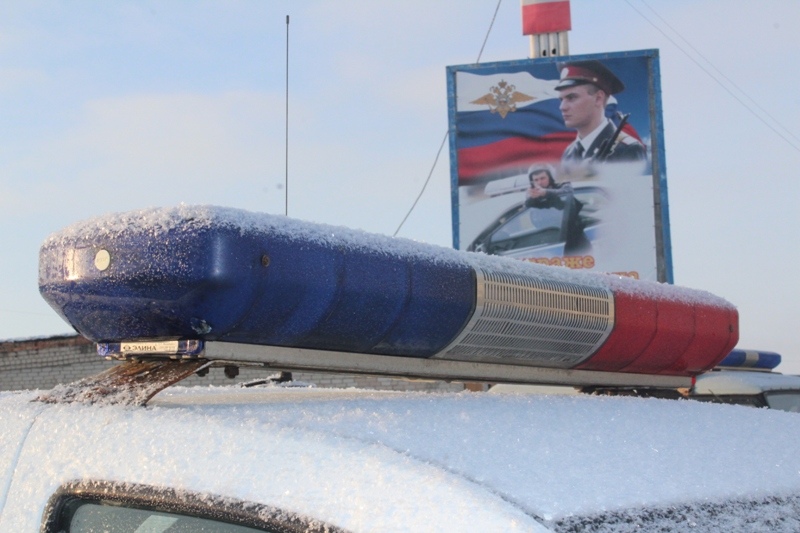 